الجمهوريــــة الجزائـريـة الديـمـقـراطيــة الشعبيـــة                                                              République Algérienne Démocratique et Populaire(Etudiants admis en 2émeAnnée)Nom : ………………………………….…………..Prénom : …………………………………………..Matricule : ………………………………………..Le choix doit porter sur une des deux filières à savoir :Activité Physique  et Sportive éducative.Entrainement Sportif.Veuillez mentionner la filière souhaitée :Veuillez préciser la moyenne générale et la note obtenue dans l’unité fondamentale (Sport individuel, Sport collectif, Sport Combat).Note de l’unité fondamentale 1Note de l’unité fondamentale 2Moyenne générale Bejaia le ……/…../2019                                                                                               Emargement de l’étudiantNB : L’équipe de formation décidera de l’orientation des étudiants après étude des dossiers.                                                      Ministère de l’Enseignement Supérieuret de Recherche ScientifiqueUniversité de  Bejaïa AboudaouFaculté des Sciences  Humaines et SocialesDépartement des sciences et Techniques desActivités Physiques et Sportives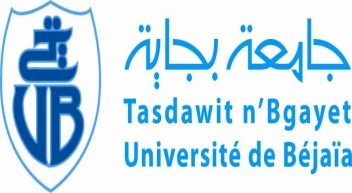 وزارة التعليم العالي و البحث العلمي     جامعة بجاية                                                      كــــلية العلوم الإنسانية و الاجتماعية       قسم العلوم و تقنيات  النشاطات  البدنية و الرياضيةFilière :…………………………………………………………………………………………